Старая схема маршрута №5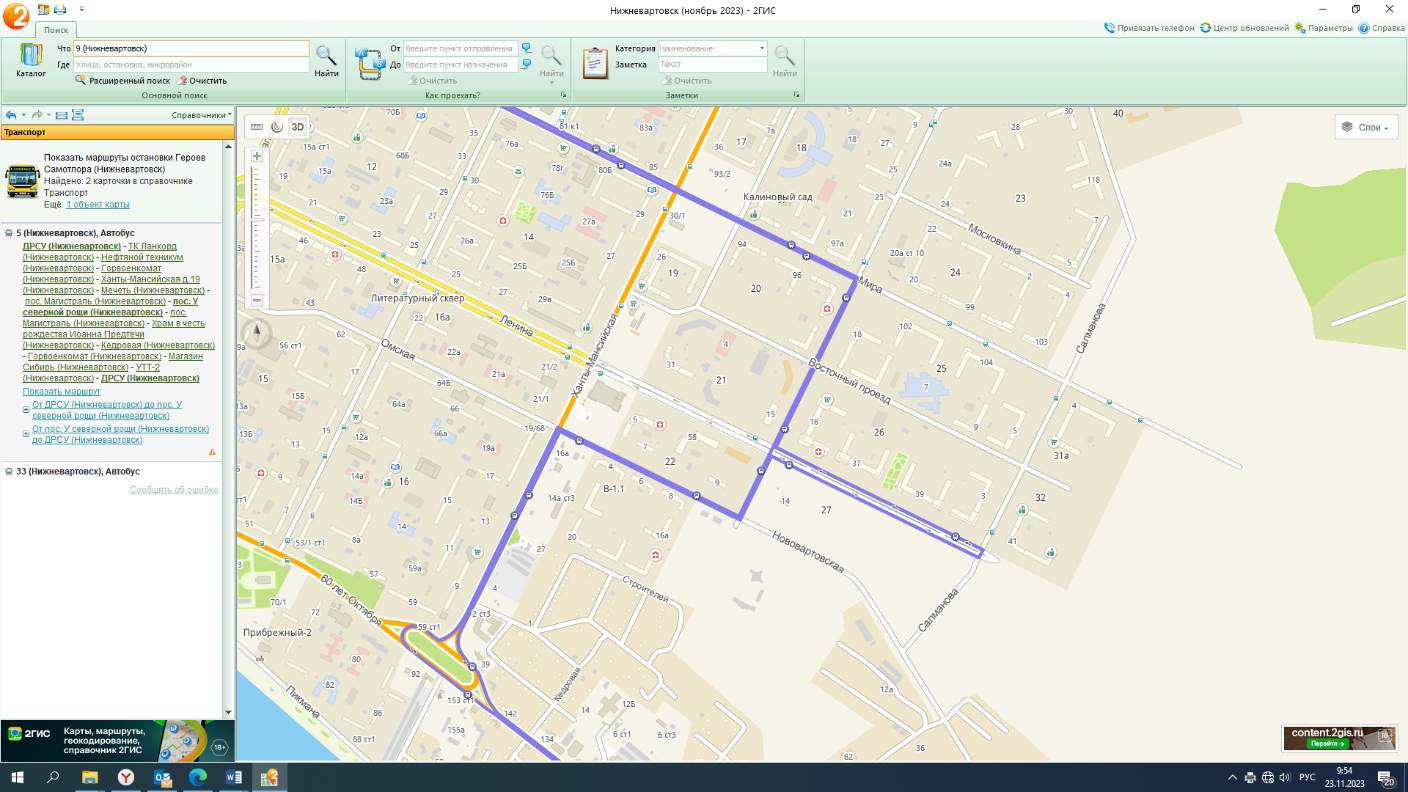 Новая схема маршрута №5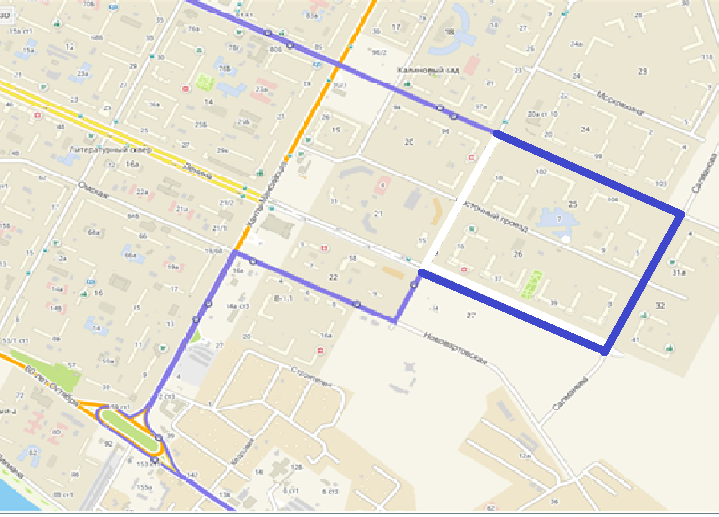 